Alle rapporten en documenten over NEMA staan op de website van de CDM: https://www.wur.nl/nl/Onderzoek-Resultaten/Projecten/Commissie-van-Deskundigen-Meststoffenwet-CDM/Documenten/Gasvormige-emissies-NEMA.htmGebruik bovenstaande link of de QR-code hier onder.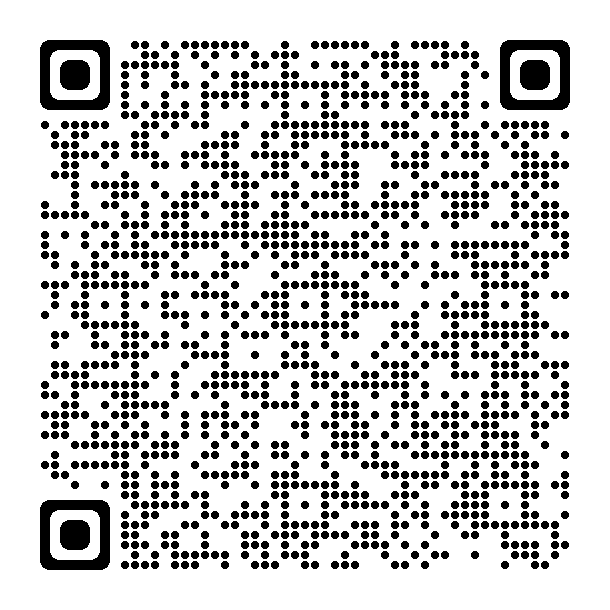 